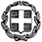 ΘΕΜΑ: Πρόσκληση εκδήλωσης ενδιαφέροντος για προγραμματιζόμενη 4ήμερη εκπαιδευτική εκδρομή των μαθητών/τριών της Γ΄ Λυκειακής Τάξης του Γυμνασίου  ΑσωπίαςΣΧΕΤ: Υπουργική απόφαση με αριθμό 20883/ΓΔ4/2020(ΦΕΚ 456//Β΄/2020)Προκήρυξη 1(1η προτίμηση)Ο Διευθυντής του   Γυμνασίου με Λ.Τ. Ασωπίας προκηρύσσει εκδήλωση ενδιαφέροντος από ταξιδιωτικά γραφεία, για την 4ήμερη εκπαιδευτική εκδρομή των μαθητών/τριών της Γ΄ Λυκειακής Τάξης του Γυμνασίου  Ασωπίας, με τα εξής χαρακτηριστικά:Προορισμός: ΠάτραΑριθμός μαθητών/μαθητριών που συμμετέχουν: Δέκα(10) Αριθμός συνοδών καθηγητών Δύο(02) Ημερομηνία αναχώρησης: Παρασκευή 03/12/2021Ημερομηνία επιστροφής: Δευτέρα 06/12/2021 Μεταφορικό μέσον: Ένα λεωφορείο κατάλληλης δυναμικότητας, με όλες τις προδιαγραφές (ΚΤΕΟ, δελτίο καταλληλότητας, ζώνες ασφαλείας κ.λ.π.) Ξενοδοχείο 3 ή εναλλακτικά 4 αστέρων εντός της πόλης της Πάτρας, με πρωινό και δωμάτια 2 τρίκλινα και 2 δίκλινα για τους μαθητές/τριες και μονόκλινα για τους συνοδούς καθηγητές. Τρεις(3) διανυκτερεύσεις( Παρασκευή, Σάββατο & Κυριακή)Υποχρεωτική ασφάλιση ευθύνης διοργανωτή σύμφωνα με την κείμενη νομοθεσίαΠρόσθετη ασφάλιση που καλύπτει τα έξοδα σε περίπτωση ατυχήματος ή ασθένειας(υποχρεωτική)Φορολογική και ασφαλιστική ενημερότηταΕιδικό σήμα λειτουργίας που βρίσκεται σε ισχύΆδεια ασκήσεως επαγγέλματοςΑναλυτική περιγραφή υπηρεσιών1η ΗΜΕΡΑ. Παρασκευή 03/12/202108.00-11.00 Αναχώρηση από την έδρα του σχολείου στην Ασωπία και μετακίνηση με                     προορισμό τα Καλάβρυτα με μία ενδιάμεση στάση στον Ισθμό 11.00-12.00 Επίσκεψη στην Μονή Μεγάλου Σπηλαίου12.00-12.30 Επιστροφή στα Καλάβρυτα12.30-13.30 Ξενάγηση στα Καλάβρυτα-Επίσκεψη στον χώρο θυσίας13.30- 15.30 Γεύμα στην πόλη των Καλαβρύτων 17.00-18.00 Μετακίνηση για Πάτρα και κατάλυση στο ξενοδοχείο18.30-19.30 Ξεκούραση19.30-21.00 Περιήγηση στη Πάτρα21.00-22.00 Δείπνο22.00            Κατάκλιση2Η ΗΜΕΡΑ. Σάββατο 04/12/202108.00-09.00 Πρόγευμα09.00-14.30 Επίσκεψη σε χώρους επιστημονικού και πολιτιστικού ενδιαφέροντος στην                       ευρύτερη περιοχή Πάτρών(Πανεπιστήμιο, γέφυρα Ρίου Αντιρρίου κλπ.)     14.30- 15.30 Γεύμα 17.00-19.00 Επιστροφή στο ξενοδοχείο και ξεκούραση19.00-21.00 Περιήγηση στη Πάτρα21.00-22.00 Δείπνο22.00            Κατάκλιση3Η ΗΜΕΡΑ. Κυριακή 05/12/202108.00-09.00 Πρόγευμα09.00-11.00 Μετακίνηση και άφιξη στην Ολυμπία10.00-13.00 Ξενάγηση στον αρχαιολογικό χώρο και το μουσείο της Αρχαίας Ολυμπίας13.00- 15.00 Γεύμα 15.00- 19.00 Μετακίνηση για Πάτρα, επιστροφή στο ξενοδοχείο και ξεκούραση19.00-21.00 Περιήγηση στη Πάτρα21.00-22.00 Δείπνο22.00            Κατάκλιση4Η ΗΜΕΡΑ. Δευτέρα 06/12/202108.00-09.00 Πρόγευμα09.00-13.00 Περιήγηση στη Πάτρα13.00- 14.00 Γεύμα 14.00- 20.30 Μετακίνηση για επιστροφή με δύο ενδιάμεσες στάσεις στο Ξυλόκαστρο και στον Ισθμό                      και διαδοχική αποβίβαση των μαθητών σε, Καλλιθέα, Ασωπία, Τανάγρα, Άρμα.Το παραπάνω πρόγραμμα θα ισχύσει με ενδεχόμενες μικρές τροποποιήσεις ως προς την σειρά και την διάρκεια των επισκέψεων, που όμως δεν θα επηρεάσουν το μέγεθος και την ποσότητα των μετακινήσεων, ώστε να επηρεασθεί το κόστος.Ζητείται προσφορά τόσο για το συνολικό κόστος της εκδρομής (με ΦΠΑ), όσο και για το κόστος ανά μαθητήΟι οικονομικές προσφορές μαζί με τα απαραίτητα συνοδά παραστατικά, πρέπει να παραδοθούν σε κλειστό φάκελο στο γραφείο του Διευθυντή του Γυμνασίου με Λ.Τ. Ασωπίας, Ασωπία Βοιωτίας, Τ.Κ. 32200), ταχυδρομικώς ή αυτοπροσώπως το αργότερο μέχρι την Τετάρτη 24/11/2021 και ώρα 13:00. Η αξιολόγηση και επιλογή της πλέον συμφέρουσας προσφοράς θα γίνει από πενταμελή επιτροπή, αποτελούμενη από το Διευθυντή του σχολείου, δύο καθηγητές, έναν εκπρόσωπο των γονέων-κηδεμόνων και έναν εκπρόσωπο των μαθητών.Με το ταξιδιωτικό γραφείο που θα επιλεγεί θα υπογραφεί ιδιωτικό συμφωνητικό  σύμφωνα με την κείμενη Νομοθεσία.Για την αμοιβή του ταξιδιωτικού γραφείου θα εκδοθούν αποδείξεις παροχής υπηρεσιών στο όνομα της μαθητικής κοινότητας του σχολείου ή στο όνομα κάθε μαθητή.Σε περίπτωση μη πραγματοποίησης της εκδρομής, λόγω ανωτέρας βίας, το πρακτορείο θα πρέπει να επιστρέψει το προπληρωμένο ποσόν.Προκήρυξη 2(Εναλλακτική)Ο Διευθυντής του   Γυμνασίου με Λ.Τ. Ασωπίας προκηρύσσει εκδήλωση ενδιαφέροντος από ταξιδιωτικά γραφεία, για την 4ήμερη εκπαιδευτική εκδρομή των μαθητών/τριών της Γ΄ Λυκειακής Τάξης του Γυμνασίου  Ασωπίας, με τα εξής χαρακτηριστικά:Προορισμός: ΝαύπλιοΑριθμός μαθητών/μαθητριών που συμμετέχουν: Δέκα(10) Αριθμός συνοδών καθηγητών Δύο(02) Ημερομηνία αναχώρησης: Παρασκευή 03/12/2021Ημερομηνία επιστροφής: Δευτέρα 06/12/2021 Μεταφορικό μέσον: Ένα λεωφορείο κατάλληλης δυναμικότητας, με όλες τις προδιαγραφές (ΚΤΕΟ, δελτίο καταλληλότητας, ζώνες ασφαλείας κ.λ.π.) Ξενοδοχείο 3 ή εναλλακτικά 4 αστέρων εντός της πόλης Ναυπλίου, με πρωινό και δωμάτια 2 τρίκλινα και 2 δίκλινα για τους μαθητές/τριες και μονόκλινα για τους συνοδούς καθηγητές. Τρεις(3) διανυκτερεύσεις( Παρασκευή, Σάββατο & Κυριακή)Υποχρεωτική ασφάλιση ευθύνης διοργανωτή σύμφωνα με την κείμενη νομοθεσίαΠρόσθετη ασφάλιση που καλύπτει τα έξοδα σε περίπτωση ατυχήματος ή ασθένειας(υποχρεωτική)Φορολογική και ασφαλιστική ενημερότηταΕιδικό σήμα λειτουργίας που βρίσκεται σε ισχύΆδεια ασκήσεως επαγγέλματοςΑναλυτική περιγραφή υπηρεσιών1η ΗΜΕΡΑ. Παρασκευή 03/12/202108.00-11.00 Αναχώρηση από την έδρα του σχολείου στην Ασωπία και μετακίνηση με                     προορισμό τη Στυμφαλία με μία ενδιάμεση στάση στον Ισθμό 11.00-13.00 Επίσκεψη στο μουσείο Φυσικής Ιστορίας(Ίδρυμα Τραπέζης Πειραιώς)13.30- 15.30 Γεύμα στην ορεινή Κορινθία17.00-18.00 Μετακίνηση για Ναύπλιο και κατάλυση στο ξενοδοχείο18.30-19.30 Ξεκούραση19.30-21.00 Περιήγηση στο Ναύπλιο21.00-22.00 Δείπνο22.00            Κατάκλιση2Η ΗΜΕΡΑ. Σάββατο 04/12/202108.00-09.00 Πρόγευμα09.00-12.00 Επίσκεψη στην Αρχαία Επίδαυρο12.00-14.30 Ξενάγηση στο Ναύπλιο14.30- 15.30 Γεύμα 17.00-19.00 Επιστροφή στο ξενοδοχείο και ξεκούραση19.00-21.00 Περιήγηση στο Ναύπλιο21.00-22.00 Δείπνο22.00            Κατάκλιση3Η ΗΜΕΡΑ. Κυριακή 05/12/202108.00-09.00 Πρόγευμα09.00-11.00 Μετακίνηση και άφιξη στην Ολυμπία10.00-13.00 Ξενάγηση στον αρχαιολογικό χώρο και το μουσείο της Αρχαίας Ολυμπίας13.00- 15.00 Γεύμα 15.00- 19.00 Μετακίνηση για Ναύπλιο, επιστροφή στο ξενοδοχείο και ξεκούραση19.00-21.00 Περιήγηση στη Πάτρα21.00-22.00 Δείπνο22.00            Κατάκλιση4Η ΗΜΕΡΑ. Δευτέρα 06/12/202108.00-09.00 Πρόγευμα09.00-13.00 Επίσκεψη στην αρχαία Τίρυνθα και στις Μυκήνες13.00- 14.00 Γεύμα 14.00- 20.30 Μετακίνηση για επιστροφή με ενδιάμεση στο Ξυλόκαστρο και στον Ισθμό                      και διαδοχική αποβίβαση των μαθητών σε, Καλλιθέα, Ασωπία, Τανάγρα, Άρμα.Το παραπάνω πρόγραμμα θα ισχύσει με ενδεχόμενες μικρές τροποποιήσεις ως προς την σειρά και την διάρκεια των επισκέψεων, που όμως δεν θα επηρεάσουν το μέγεθος και την ποσότητα των μετακινήσεων, ώστε να επηρεασθεί το κόστος.Ζητείται προσφορά τόσο για το συνολικό κόστος της εκδρομής (με ΦΠΑ), όσο και για το κόστος ανά μαθητήΟι οικονομικές προσφορές μαζί με τα απαραίτητα συνοδά παραστατικά, πρέπει να παραδοθούν σε κλειστό φάκελο στο γραφείο του Διευθυντή του Γυμνασίου με Λ.Τ. Ασωπίας, Ασωπία Βοιωτίας, Τ.Κ. 32200), ταχυδρομικώς ή αυτοπροσώπως το αργότερο μέχρι την Τετάρτη 24/11/2021 και ώρα 13:00. Η αξιολόγηση και επιλογή της πλέον συμφέρουσας προσφοράς θα γίνει από πενταμελή επιτροπή, αποτελούμενη από το Διευθυντή του σχολείου, δύο καθηγητές, έναν εκπρόσωπο των γονέων-κηδεμόνων και έναν εκπρόσωπο των μαθητών.Με το ταξιδιωτικό γραφείο που θα επιλεγεί θα υπογραφεί ιδιωτικό συμφωνητικό  σύμφωνα με την κείμενη Νομοθεσία.Για την αμοιβή του ταξιδιωτικού γραφείου θα εκδοθούν αποδείξεις παροχής υπηρεσιών στο όνομα της μαθητικής κοινότητας του σχολείου ή στο όνομα κάθε μαθητή.Σε περίπτωση μη πραγματοποίησης της εκδρομής, λόγω ανωτέρας βίας, το πρακτορείο θα πρέπει να επιστρέψει το προπληρωμένο ποσόν.Η ΕΚΔΡΟΜΗ ΘΑ ΠΡΑΓΜΑΤΟΠΟΙΗΘΕΙ ΟΤΑΝ ΚΑΙ ΜΕΤΑ ΤΟ ΑΝΟΙΓΜΑ ΤΩΝ ΠΡΟΣΦΟΡΩΝ ΚΑΙ ΤΗΝ ΚΑΤΟΧΥΡΩΣΗ ΤΗΣ ΕΚΔΡΟΜΗΣ, ΟΠΟΤΕ ΘΑ ΕΙΝΑΙ ΓΝΩΣΤΟ ΤΟ ΑΝΤΙΤΙΜΟ, ΟΙ ΜΑΘΗΤΕΣ ΠΡΟΣΚΟΜΙΣΟΥΝ ΥΠΕΥΘΥΝΕΣ ΔΗΛΩΣΕΙΣ ΤΩΝ ΓΟΝΕΩΝ ή ΚΗΔΕΜΟΝΩΝ ΚΑΙ ΤΟ ΣΥΝΟΛΙΚΟ ΑΝΤΙΤΙΜΟ ΑΝΑ ΜΑΘΗΤΗ. ΕΠΙΣΗΣ ΟΛΑ ΤΑ ΠΑΡΑΠΑΝΩ  ΘΑ ΙΣΧΥΣΟΥΝ ΜΕ ΤΗΝ ΕΠΙΦΥΛΑΞΗ ΤΩΝ ΕΚΑΣΤΟΤΕ ΕΠΙΒΑΛΛΟΜΕΝΩΝ  ΠΕΡΙΟΡΙΣΜΩΝ ΛΟΓΩ COVID19                                                Ο ΔΙΕΥΘΥΝΤΗΣ                                                   Ιωάννης Β. Μπουραντάς